 Пояснительная записка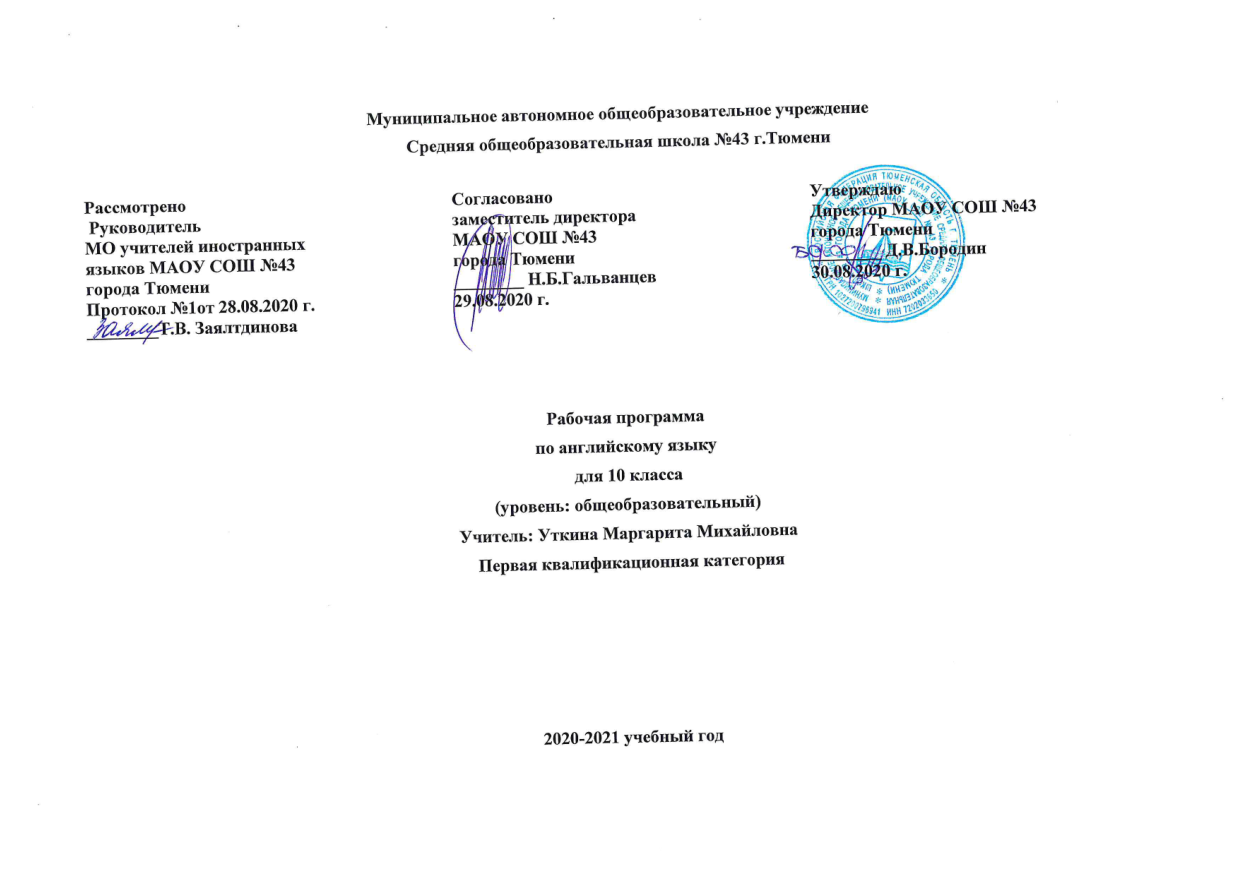      Рабочая программа по предмету «Английский язык»  для 10 класса составлена на основе федерального закона от 29.12.2012г № 273 – ФЗ «Об образовании в Российской Федерации» в соответствии с требованиями Федерального государственного образовательного стандарта среднего общего образования (приказ Министерства образования Российской Федерации от 05.03.2004 г. № 1089 «Об утверждении Федерального компонента государственных образовательных стандартов начального общего, основного общего и среднего (полного) общего образования»); с учётом примерной основной образовательной программы, согласно учебному плану МАОУ СОШ №43 города Тюмени на 2019– 2020 учебный год, с использованием учебника для 10 класса «Английский в фокусе» В.Эванс, Дж. Дули и др. Место учебного предмета в учебном плане.Класс 10АУчитель: Уткина М.М.Количество часов Всего 102 в год; в неделю 3 часаПлановых итоговых  контрольных работ- 4; зачетов-4; тестов-4; словарных диктантов-4.Описание учебно-методического и материально-технического обеспечения образовательного процессаКнигопечатные и электронные пособия         · Учебник «Английский в фокусе» для 10 класса.· CD для занятий в классеТехнические средства обучения и оборудование кабинета· Компьютер.Критерии и нормы оценки результатаАудированиеОценка «5» ставится в том случае, если коммуникативная задача решена, и при этом обучающиеся полностью поняли содержание иноязычной речи, соответствующей программным требованиям для каждого класса.Оценка «4» ставится в том случае, если коммуникативная задача решена, и при этом обучающиеся полностью поняли содержание иноязычной речи, соответствующей программным требованиям для каждого класса, за исключением отдельных подробностей, не влияющих на понимание содержания услышанного в целом.Оценка «3» ставится в том случае, если коммуникативная задача решена, и при этом обучающиеся полностью поняли только основной смысл иноязычной речи, соответствующей программным требованиям для каждого класса.Оценка «2» ставится в том случае, если обучающиеся не поняли смысла иноязычной речи, соответствующей программным требованиям для каждого класса.           ГоворениеОценка «5» ставится в том случае, если общение осуществилось, высказывания обучающихся соответствовали поставленной коммуникативной задаче и при этом их устная речь полностью соответствовала нормам иностранного языка в пределах программных требований для данного класса.Оценка «4» ставится в том случае, если общение осуществилось, высказывания обучающихся соответствовали поставленной коммуникативной задаче и при этом обучающиеся выразили свои мысли на иностранном языке с незначительными отклонениями от языковых норм, а в остальном их устная речь соответствовала нормам иностранного языка в пределах программных требований для данного класса.Оценка «3» ставится в том случае, если общение осуществилось, высказывания обучающихся соответствовали поставленной коммуникативной задаче и при этом обучающиеся выразили свои мысли на иностранном языке с отклонениями от языковых норм, не мешающими, однако, понять содержание сказанного.Оценка «2» ставится в том случае, если общение не осуществилось или высказывания обучающихся не соответствовали поставленной коммуникативной задаче, обучающиеся слабо усвоили пройденный материал и выразили свои мысли на иностранном языке с такими отклонениями от языковых норм, которые не позволяют понять содержание большей части сказанного.ЧтениеОценка «5» ставится в том случае, если коммуникативная задача решена, и при этом обучающиеся полностью поняли и осмыслили содержание прочитанного иноязычного текста в объёме, предусмотренном заданием, чтение обучающихся соответствовало программным требованиям для данного класса.Оценка «4» ставится в том случае, если коммуникативная задача решена, и при этом  обучающиеся полностью поняли и осмыслили содержание прочитанного иноязычного текста за исключением деталей и частностей, не влияющих на  понимание  этого  текста,   в  объёме,   предусмотренном  заданием,  чтение обучающихся   соответствовало   программным   требованиям   для   данного  класса.Оценка «3» ставится в том случае, если коммуникативная задача решена, и при этом обучающиеся поняли, осмыслили главную идею прочитанного иноязычного текста в объёме, предусмотренном заданием, чтение обучающихся в основном соответствует программным требованиям для данного класса.Оценка «2» ставится в том случае, если коммуникативная задача не решена, обучающиеся не поняли прочитанного иноязычного текста в объёме, предусмотренном заданием, чтение обучающихся соответствовало программным требованиям для данного класса.Письмо- умение заполнять официальный бланк (анкету);- умение написать короткое сообщение, связанное с повседневной жизнью обучающихся.Оценка «5» ставится в том случае, если коммуникативная задача выполнена полно и точно; нет орфографических, грамматических и синтаксических ошибок; имеется обоснованность употребления лексики, ее разнообразие, обеспеченность связанности текста за счет фразовых и межфразовых связей. Оценка «4» ставится в том случае, если обучающийся допустил некоторые орфографические и  грамматические ошибки, но коммуникативная задача решена полно и точно.Оценка «3» ставится в том случае, если обучающийся допустил некоторые орфографические,  грамматические и синтаксические ошибки; коммуникативная задача решена, но не  полно и  не точно.Оценка «2» ставится в том случае, если коммуникативная задача не решена, большое количество ошибокСОДЕРЖАНИЕ УЧЕБНОГО КУРСАанглийский язык 10 классКАЛЕНДАРНО -ТЕМАТИЧЕСКОЕ ПЛАНИРОВАНИЕанглийский язык10 класс1 полугодие (50 часов)2 полугодие (52 часа)ПЛАНИРУЕМЫЕ РЕЗУЛЬТАТЫ ИЗУЧЕНИ  УЧЕБНОГО ПРЕДМЕТАВ результате изучения английского языка ученик долженЗнать/понимать:основные значения изученных лексических единиц (слов, словосочетаний); основные способы словообразования (аффиксация, словосложение, конверсия);особенности структуры простых и сложных предложений изучаемого иностранного языка; интонацию различных коммуникативных типов предложений;признаки изученных грамматических явлений (видо-временных форм глаголов, модальных глаголов и их эквивалентов, артиклей, существительных, степеней сравнения прилагательных и наречий, местоимений, числительных, предлогов);основные нормы речевого этикета (реплики-клише, наиболее распространенная оценочная лексика), принятые в стране изучаемого языка;роль владения иностранными языками в современном мире, особенности образа жизни, быта, культуры стран изучаемого языка (всемирно известные достопримечательности, выдающиеся люди и их вклад в мировую культуру), сходство и различия в традициях своей страны и стран изучаемого языка;Уметь:говорениеначинать, вести/поддерживать и заканчивать беседу в стандартных ситуациях общения, соблюдая нормы речевого этикета, при необходимости переспрашивая, уточняя;расспрашивать собеседника и отвечать на его вопросы, высказывая свое мнение, просьбу, отвечать на предложение собеседника согласием/отказом, опираясь на изученную тематику и усвоенный лексико-грамматический материал;рассказывать о себе, своей семье, друзьях, своих интересах и планах на будущее, сообщать краткие сведения о своем городе/селе, о своей стране и стране изучаемого языка;делать краткие сообщения, описывать события/явления (врамках пройденных тем), передавать основное содержание, основную мысль прочитанного или услышанного, выражать свое отношение к прочитанному/услышанному, давать краткую характеристику персонажей;использовать перифраз, синонимичные средства в процессе устного общения;аудированиепонимать основное содержание кратких, несложных аутентичных прагматических текстов (прогноз погоды, программы теле/радио передач, объявления на вокзале/в аэропорту) и выделять для себя значимую информацию;понимать основное содержание несложных аутентичных текстов, относящихся к разным коммуникативным типам речи (сообщение/рассказ), уметь определить тему текста, выделить главные факты в тексте, опуская второстепенные;использовать переспрос, просьбу повторить;чтениеориентироваться в иноязычном тексте: прогнозировать его содержание по заголовку;читать аутентичные тексты разных жанров преимущественно с пониманием основного содержания (определять тему, выделять основную мысль, выделять главные факты, опуская второстепенные, устанавливать логическую последовательность основных фактов текста);читать несложные аутентичные тексты разных жанров с полным и точным пониманием, используя различные приемы смысловой переработки текста (языковую догадку, анализ, выборочный перевод), оценивать полученную информацию, выражать свое мнение;читать текст с выборочным пониманием нужной или интересующей информации; письменная речьзаполнять анкеты и формуляры;писать поздравления, личные письма с опорой на образец: расспрашивать адресата о его жизни и делах, сообщать то же о себе, выражать благодарность, просьбу, употребляя формулы речевого этикета, принятые в странах изучаемого языка.Использовать приобретенные знания и умения в практической деятельности и повседневной жизни для:социальной адаптации; достижения взаимопонимания в процессе устного и письменного общения с носителями иностранного языка, установления межличностных и межкультурных контактов в доступных пределах;создания целостной картины полиязычного, поликультурного мира, осознания места и роли родного и изучаемого иностранного языка в этом мире;приобщения к ценностям мировой культуры как через иноязычные источники информации, в том числе мультимедийные, так и через участие в школьных обменах, туристических поездках, молодежных форумах; ознакомления представителей других стран с культурой своего народа; осознания себя гражданином своей страны и мира.№ раздела (четверти)Название раздела (модуля)Кол-во часовСодержание учебного материала1Strong ties. Общение в семье, межличностные отношения с родственниками.Living and spending.Повседневная жизнь семьи, ее доход.24Введение учащихся в лексико-грамматическое содержание модулей и ознакомление с некоторыми типами текстов, видами заданий. Освоение во всех видах речевой деятельности знакомых и новых лексических единиц по теме. Освоение выражений предпочтения, фраз начала и окончания разговора, сарказма, гнева. Построение предположений, выражение совета, собственного мнения. Освоение формообразования и использования в связной речи форм глаголов в прошедшем времени, артиклей, составных существительных, прилагательных и причастий прошедшего времени.  Освоение страноведческого материала по принципу поликультурной вариативности и диалога культур с переносом лексико-грамматического материала в ситуации речевого общения на материале о родной стране.Построение логических цепочек ответов на услышанное и увиденное. Написание открытки, служебной записки, рассказа, короткого текстового сообщения, ведение электронного дневника. Формирование умений работы с текстами и повышение осведомленности учащихся в сферах увлечений подростков, подростковой моды, спортивных мероприятий подростков Великобритании, экологии. В модуле предусмотрены межпредметные связи с историей, литературой зарубежных стран и России.Контроль усвоения лексического и грамматического материала за четверть.2Schooldays and work.Общение в школе, межличностные отношения с друзьями и знакомыми.Earth Alert.Природа и экология.26Освоение во всех видах речевой деятельности знакомых и новых лексических единиц по теме.Формирование умений работы с текстами и повышение осведомленности учащихся в сферах школьная жизнь подростков американских школ, о видах растений и животных, находящиеся под угрозой вымирания, о фотосинтезе, тропических ливнях. Освоение страноведческого материала по принципу поликультурной вариативности и диалога культур с переносом лексико-грамматического материала в ситуации речевого общения на материале о родной стране.Выражение новостей и реакции на них, желания, намерения, надежды, заботы. Обсуждение погоды, выражение согласия и несогласия. Освоение форм степеней сравнения прилагательных, наречий. Словообразование: личные местоимения, зависимые предлоги. Формирование навыков и умений восприятия речи на слух и говорения. В модуле предусмотрены межпредметные связи с историей, литературой зарубежных стран и России.Написание письма личного характера, статьи о защите окружающей среды. Контроль усвоения лексического и грамматического материала за четверть.3Holidays.Путешествия по своей стране и за рубежом.Food and health.Здоровье и забота о нем.28Введение учащихся в лексико-грамматическое содержание модулей и ознакомление с некоторыми типами текстов, видами заданий. Освоение во всех видах речевой деятельности знакомых и новых лексических единиц по теме. Описание отрицательного опыта, выражение сочувствия, совета и реакция на него. Вопросы и ответы по теме, выражение собственного мнения. Освоение страноведческого материала по принципу поликультурной вариативности и диалога культур с переносом лексико-грамматического материала в ситуации речевого общения на материале о родной стране.Развитие интереса учащихся к культуре и жизни англо-говорящих стран, формирование умений работы с текстом, направленных на извлечение информации и содержащих лексику для рецептивного усвоения.Развитие и совершенствование навыков монологической и диалогической речи.Вводные слова, конструкции, артикли и предлоги, фразовые глаголы.Использование в речи лексические единицы по теме: путешествия, здоровье, диета, экологические продукты питания. В модуле предусмотрены межпредметные связи с историей, литературой зарубежных стран и России.Контроль усвоения лексического и грамматического материала за четверть.4Let’s have fun.Молодежь в современном обществе: досуг молодежи. Technology.Научно-технический прогресс.24Освоение лексического материала, в том числе разговорных клише и идиоматических выражений, отражающих культуру англо-говорящих стран.Формирование и совершенствование умений использования пассивного залога, форм сложных прилагательных, косвенной речи. Развитие умений описывать досуг молодежи и значение научно-технического прогресса.Составить репортаж с места событий, написать статью, рецензию. Развитие интереса учащихся к культуре и жизни англо-говорящих стран, формирование умений работы с текстом, направленных на извлечение информации и содержащих лексику для рецептивного усвоения.В модуле предусмотрены межпредметные связи с историей, литературой зарубежных стран и России.Контроль усвоения лексического и грамматического материала за четверть.№ раздела№ урокаДата планДата фактТема урокаКол-во часовТип урокаВид контроляИКТ. ЕГЭ.Планируемые результатыДомашнее задание1.12.09 -6.09Подростки.1Введение ЛЕ. Комбинированный урок. Текущий контроль. ИКТ. ЕГЭ.Владеть лексикой по теме. Читать текст с извлечением нужной информации, использование языковой догадки.Упр. 3 стр. 101.22.09 -6.09Подростки и развлечения.1Комбинированный урок. Текущий контроль. ИКТ. ЕГЭ.Умение владеть нужной информацией по теме, отвечать на поставленные вопросы, высказывать свое мнение.Упр. 7 стр.111.32.09 -6.09Взаимоотношения. Характер.1Комбинированный урок. Текущий контроль. ИКТ. ЕГЭ.Знать ЛЕ по теме, применять ее в речи, рассуждать о взаимоотношениях в семье, отвечать на вопросы, высказывать свое мнение.Упр. 1-3 стр. 121.49.09-13.09Грамматика. Настоящее время.1Комбинированный урок. Текущий контроль. ИКТ. ЕГЭ. Урок систематизации грамматических знаний.Умение работать с грамматическими формами глагола в настоящем времени.Упр. 11 стр.151.59.09-13.09Литература. Луиза Элкот.1Урок чтения Комбинированный урок. Текущий контроль.Уметь читать текст с извлечением необходимой информации, делать микровысказывания по прочитанному.Упр.8а стр. 171.5.           9.09-13.09   Интегрированный урок с уроком литературы «Мое любимое произведение»1.5.           9.09-13.09   Интегрированный урок с уроком литературы «Мое любимое произведение»1.5.           9.09-13.09   Интегрированный урок с уроком литературы «Мое любимое произведение»1.5.           9.09-13.09   Интегрированный урок с уроком литературы «Мое любимое произведение»1.5.           9.09-13.09   Интегрированный урок с уроком литературы «Мое любимое произведение»1.5.           9.09-13.09   Интегрированный урок с уроком литературы «Мое любимое произведение»1.5.           9.09-13.09   Интегрированный урок с уроком литературы «Мое любимое произведение»1.5.           9.09-13.09   Интегрированный урок с уроком литературы «Мое любимое произведение»1.616.09-20.09Личное письмо.Урок письма. Комбинированный урок.Уметь писать личное письмо, выстраивая части письма в нужном порядек.Стр. 19 упр.61.716.09-20.09Мода подростков в Британии.1Урок – презентация. Уметь делать презентации на заданную тему. Упр. 5 стр. 211.816.09-20.09Дискриминация подростков.1Урок – обсуждение. Комбинированный урок. Текущий контроль. Умение владеть нужной информацией по теме, отвечать на поставленные вопросы, высказывать свое мнение.Упр.4 Стр.221.923.09-27.09Переработка мусораУрок – обсуждение. Комбинированный урок. Текущий контроль.Умение владеть нужной информацией по теме, отвечать на поставленные вопросы, высказывать свое мнение.С.23 упр.51.1023.09-27.09Грамматико-ориентированный урок1Урок подготовки к тесту.Уметь применять полученные знания в речиС.25 упр.31.1123.09-27.09Контрольная работа по теме «Общение в семье»1Урок контроля грамматических и лексических навыков. Урок проверки и оценки знаний.Уметь выполнять контрольные и тестовые задания по изученной теме.Стр. 26 упр.5,61.12Грамматико-ориентированный урок1Урок обобщения и систематизации знаний, выявление и исправление пробелов.Уметь найти ошибки в работе и сделать соответствующие выводы.Неправильные глаголыМодул2 Живем и отдыхаем1.1330.09-4.10Способы тратить карманные деньги.1Введение ЛЕ. Комбинированный урок. Текущий контроль. ИКТ. ЕГЭ.Владеть лексикой по теме. Читать текст с извлечением нужной информации, использование языковой догадки.Упр. 7 стр. 291.1430.09-4.10Экстремальные виды спорта.1Комбинированный урок. Текущий контроль. ИКТ. ЕГЭ.Уметь вести диалог об экстремальных видах спорта.Упр. 10 стр. 311.1530.09-4.10Грамматика. Формы инфинитива.1Комбинированный урок. Текущий контроль. ИКТ. ЕГЭ. Урок систематизации грамматических знаний.Умение работать с грамматическими формами инфинитива в настоящем времени.Стр. 33 упр.101.167.10-11.10Работа с текстом «Дети, живущие у дороги»1Урок чтения. Комбинированный урок. Умение работать с текстом, извлекать необходимую информаци.Стр. 35 упр.71.177.10-11.10Написание коротких сообщений1Урок письма. Текущий контроль. ЕГЭ.Уметь писать открытку, применяя правила международной переписки.Стр. 37 упр.51.187.10-11.10Великие события Великобритании.1Комбинированный урок. ИКТ.Умение вести диалог о великих событиях Великобритании, кратко рассказывать об интересных событиях.Стр. 39упр.51.1914.10-18.10Зеленая планета. Чистый воздух.1Комбинированный урок. ИКТ. Знать ЛЕ по теме «Экология» и уметь применить ее в речи.Стр.41 упр.41.2014.10-18.10Грамматико-ориентированный урок1Урок чтения. Комбинированный урок. Уметь читать текст с полным пониманием прочитанного.Стр. 43 упр 41.2114.10-18.10Грамматико-ориентированный урок1Урок чтения. Комбинированный урок. Текущий контроль. Уметь читать текст с полным пониманием прочитанного.Стр.44 упр.5,61.2221.10-25.10Готовимся к экзамену.1Урок подготовки к тесту.Уметь применять полученные знанияНеправльные глаголы1-101.2321.10-25.10Контрольная работа по теме «Повседневная жизнь».1Урок контроля грамматических и лексических навыков. Урок проверки и оценки знаний.Уметь выполнять контрольные и тестовые задания по изученной теме.Неправльные глаголы10-201.2421.10-25.10Грамматико-ориентированный урокУрок обобщения и систематизации знаний, выявление и исправление пробелов.Уметь найти ошибки в работе и сделать соответствующие выводы.Неправльные глаголы1-202.128.10-1.11Типы школ.1Введение ЛЕ. Комбинированный урок. Текущий контроль. ИКТ. ЕГЭ.Владеть лексикой по теме. Читать текст с извлечением нужной информации, использование языковой догадки.Упр.5 стр. 472.228.10-1.11Школьная жизнь.1Комбинированный урок. Текущий контроль.Уметь вести беседу о школьной жизни, отвечать на вопросы, высказывать свое мнение.Упр. 6 стр.472.328.10-1.11Выбор профессии.1Комбинированный урок. Уметь вести беседу о профессии, рассказать о выборе своей будущей профессии. Упр. 9 стр. 492.3.            4.11-8.11                     Интегрированный урок с уроком технологии «Характер  и выбор профессии»2.3.            4.11-8.11                     Интегрированный урок с уроком технологии «Характер  и выбор профессии»2.3.            4.11-8.11                     Интегрированный урок с уроком технологии «Характер  и выбор профессии»2.3.            4.11-8.11                     Интегрированный урок с уроком технологии «Характер  и выбор профессии»2.3.            4.11-8.11                     Интегрированный урок с уроком технологии «Характер  и выбор профессии»2.3.            4.11-8.11                     Интегрированный урок с уроком технологии «Характер  и выбор профессии»2.3.            4.11-8.11                     Интегрированный урок с уроком технологии «Характер  и выбор профессии»2.3.            4.11-8.11                     Интегрированный урок с уроком технологии «Характер  и выбор профессии»2.4       4.11-8.11                     Грамматика. Будущее время.1Комбинированный урок. Текущий контроль. ИКТ. ЕГЭ. Урок систематизации грамматических знаний.Умение работать с грамматическими формами глагола в будущем времени.Упр. 13 стр. 50-512.54.11-8.11                               Работа с текстом А.П.Чехова  «Дорогая».1Урок чтения. Комбинированный урок. ИКТ.Знать текст, уметь выделить основную мысль и высказать свое мнение.Стр. 53 упр.72.64.11-8.11                              Стратегия написания делового письма.1Урок письма. Комбинированный урок.Уметь писать деловое письмо. Упр. 6b стр. 552.711.11-15.11Алгоритм написания делового письма.1Урок письма. Текущий контроль.ЕГЭ.Умение писать деловое письмо.Упр. 8b стр. 562.811.11-15.11Образование в Америке.1Комбинированный урок. ИКТ.Знать типы школ в Америке, уметь сравнить и рассказать о прочитанном.Упр. 5 стр. 572.911.11-15.11Школьное образование за рубежом.1Комбинированный урок. ЕГЭ.Уметь изложить полученную информацию в виде монолога.Упр. 6 стр. 582.1018.11-22.11Зеленая планета. Вымирающие виды. 1Комбинированный урок. Текущий контроль.Знать вымирающие виды животных, уметь рассказать о проблемах экологии.Упр. 3 стр. 592.1118.11-22.11Грамматико-ориентированный урок1Урок подготовки к тесту.Уметь применять  полученные знанияСтр. 61упр.32.1218.11-22.11Контрольная работа по теме «Школьная жизнь».1Урок контроля грамматических и лексических навыков. Урок проверки и оценки знаний.Уметь выполнять контрольные и тестовые задания по изученной теме.Неправльные глаголы 25-302.1325.11-29.11Грамматико-ориентированный урок1Урок обобщения и систематизации знаний, выявление и исправление пробелов.Уметь найти ошибки в работе и сделать соответствующие выводы.Описательные прилагательные2.1425.11-29.11Защита окружающей среды.1Введение ЛЕ. Комбинированный урок. Текущий контроль. ИКТ. ЕГЭ.Владеть лексикой по теме. Читать текст с извлечением нужной информации, использование языковой догадки.Упр. 6 стр. 642.1525.11-29.11Решение проблем экологии.1Урок – беседа. Текущий контроль.Уметь вести диалог о проблемах экологии, предлагать пути решения проблем. Упр. 7 стр. 652.162.12-6.12Советы начинающим экологам.1Комбинированный урок. ИКТ.Уметь дать совет по проблемам экологии, высказать свое мнение.Стр. 67 упр82.172.12-6.12Грамматика. Модальные глаголы.1Комбинированный урок. Текущий контроль. ИКТ. ЕГЭ. Урок систематизации грамматических знаний.Знать модальные глаголы, уметь употребить их в речи.Упр. 10 стр. 692.182.12-6.12Работа с текстом «Потерянный мир».1Урок чтения. Комбинированный урок. Уметь рассказать о прочитанном и высказать свое мнение.Упр. 8 стр. 712.199.12-13.12.Стратегия написания  эссе.1Урок письма.Уметь писать эссе.Упр.7 стр. 732.209.12-13.12.Алгоритм написания  эссе.1Урок письма.Уметь писать эссе.Упр. 9 стр.742.219.12-13.12.Коралловые рифы.1Комбинированный урок. Текущий контроль. ИКТ.Знать информацию, уметь кратко высказать свое мнение.Стр. 75 упр.42.2216.12-20.12Чистый воздух.1Комбинированный урок. Текущий контроль.Умение вести диалог о проблемах экологии.Упр. 5 стр.752.2316.12-20.12Тропические леса.1Комбинированный урок. Текущий контроль.Знать информацию, уметь кратко высказать свое мнение.Упр. 5 стр.772.2416.12-20.12Грамматико-ориентированный урок1Урок подготовки к тесту.Узнавать и применять Ле по темеСтр. 79 упр.22.2523.12-27.12Контрольная работа по теме «Природа и Экология».1Урок контроля грамматических и лексических навыков. Урок проверки и оценки знаний.Уметь выполнять контрольные и тестовые задания по изученной теме.Стр. 80 упр.5,62.2623.12-27.12Грамматико-ориентированный урок1Урок обобщения и систематизации знаний, выявление и исправление пробелов.Уметь найти ошибки в работе и сделать соответствующие выводы.Неправильные глаголы3.18.01-15.01Удивительный Непал. 1Введение ЛЕ. Комбинированный урок. Текущий контроль. ИКТ. ЕГЭ.Владеть лексикой по теме. Читать текст с извлечением нужной информации, использование языковой догадки.Упр. 8стр.83Упр. 8стр.833.28.01-15.01Каникулы.1Комбинированный урок. Текущий контроль.Умение вести диалог по заданной ситуации с применением активной лексики.Упр. 9 стр.85Упр. 9 стр.853.38.01-15.01Дневник путешественника.1Комбинированный урок.Уметь рассказать о путешествии, ответить на вопросы, высказать свое мнение.Упр. 9 стр.85Упр. 9 стр.853.413.01-17.01Грамматика. Артикли. Фразовые глаголы.1Комбинированный урок. Текущий контроль. ИКТ. ЕГЭ. Урок систематизации грамматических знаний.Умение работать с артиклями и фразовыми глаголами.Упр. 4 стр.86Упр. 4 стр.863.513.01-17.01Грамматика. Прошедшее время.1Комбинированный урок. Текущий контроль. ИКТ. ЕГЭ. Урок систематизации грамматических знаний.Умение работать с грамматическими структурами глаголов в прошедшем времени.Упр. 9 стр. 87Упр. 9 стр. 873.613.01-17.01Работа с текстом «Вокруг мира за 80 дней».1Урок чтения. Комбинированный урок.Уметь рассказать о прочитанном и высказать свое мнение.Упр. 6а стр. 89Упр. 6а стр. 893.720.01-24.01Пишем историю. Карнавал.1Урок письма. Текущий контроль.Уметь писать историю на основе прочитанного и услышанного.Упр. 7а стр. 91Упр. 7а стр. 913.820.01-24.01Выражаем чувства.1Комбинированный урок.Уметь выражать чувства, эмоции в различных ситуациях.Упр. 12 стр. 93Упр. 12 стр. 933.920.01-24.01Причастие1Урок систематизации грамматических знаний.Умение работать с причастием.С.94 упр.14 bС.94 упр.14 b3.1027.01-31.01Путешествие по Темзе.1Комбинированный урок. Текущий контроль. ИКТ.Умение делать микровысказывания по прочитанному.Упр.4 стр. 95Упр.4 стр. 953.1127.01-31.01Погода.1Комбинированный урок. Текущий контроль. ИКТ.Умение делать микровысказывания по прочитанному.Упр. 6 стр.96Упр. 6 стр.963.1227.01-31.01Морской мусор.1Комбинированный урок. Текущий контроль. ИКТ.Умение делать микровысказывания по прочитанному.Упр. 4 стр. 97Упр. 4 стр. 973.133.02-7.02Пирамиды Египта.1Урок чтения с извлечением необходимой информации.Уметь рассказать о прочитанном и высказать свое мнение.Стр. 99 упр 4Стр. 99 упр 43.143.02-7.02Грамматико-ориентированный урокУрок обобщения и систематизации знаний, выявление и исправление пробелов.Уметь найти ошибки в работе и сделать соответствующие выводы.Исключения степени сравнения прилагательныхИсключения степени сравнения прилагательных3.153.02-7.02Контрольная работа по теме «Каникулы»1Урок контроля грамматических и лексических навыков. Урок проверки и оценки знаний.Уметь выполнять контрольные и тестовые задания по изученной теме.Упр. 6 стр. 100Упр. 6 стр. 1003.15  18.02-20.02    10.02-14.02Грамматико-ориентированный урок1Урок обобщения и систематизации знаний, выявление и исправление пробелов.Уметь найти ошибки в работе и сделать соответствующие выводы.Неправильные глаголыНеправильные глаголы3.1610.02-14.02Радуга продуктов.1Введение ЛЕ. Комбинированный урок. Текущий контроль. ИКТ. ЕГЭ.Владеть лексикой по теме. Читать текст с извлечением нужной информации, использование языковой догадки.Владеть лексикой по теме. Читать текст с извлечением нужной информации, использование языковой догадки.Упр. 3 стр. 1023.17                                            Интегрированный урок с уроком биологии «Обмен веществ»3.17                                            Интегрированный урок с уроком биологии «Обмен веществ»3.17                                            Интегрированный урок с уроком биологии «Обмен веществ»3.17                                            Интегрированный урок с уроком биологии «Обмен веществ»3.17                                            Интегрированный урок с уроком биологии «Обмен веществ»3.17                                            Интегрированный урок с уроком биологии «Обмен веществ»3.17                                            Интегрированный урок с уроком биологии «Обмен веществ»3.17                                            Интегрированный урок с уроком биологии «Обмен веществ»3.17                                            Интегрированный урок с уроком биологии «Обмен веществ»3.1817.02-21.02    Фрукты и овощи.1Комбинированный урок. Текущий контроль. ИКТ. ЕГЭ.Уметь работать с ЛЕ по теме, применять ее в речи, описывать и рассказывать, применяя знания.Упр. 8 стр.103Упр. 8 стр.1033.1917.02-21.02    Диета. Здоровье.1Комбинированный урок. Текущий контроль.Владеть информацией по теме.Упр. 8 стр. 105Упр. 8 стр. 10517.02-21.02    Грамматика. Придаточные предложения. 1Комбинированный урок. Текущий контроль. ИКТ. ЕГЭ. Урок систематизации грамматических знаний.Уметь работать с грамматическими структурами в придаточных предложениях.Упр. 6 стр. 106Упр. 6 стр. 10624.02-28.02Грамматика. Фразовые глаголы.1Комбинированный урок. Текущий контроль. ИКТ. ЕГЭ. Урок систематизацииграмматических знаний.Умение использовать фразовые глаголы в речи.Упр. 12 стр. 107Упр. 12 стр. 1073.2024.02-28.02Работа с текстом Оливер ТвистКомбинированный урок. Текущий контроль. ИКТ. ЕГЭ. Урок систематизации грамматических знанийС.109 упр. 7С.109 упр. 73.212.03-6.03Алгоритм написания доклада1Урок письма. ИКТ. ЕГЭ.Уметь писать доклад, подбирать заголовок, составлять вопросы.Упр. 4стр. 111Упр. 4стр. 1113.222.03-6.03Стратегия написания доклада1Урок письма. Комбинированный урок. ИКТ ЕГЭ.Уметь писать доклад, подбирать заголовок, составлять вопросы.Упр. 10 стр. 113Упр. 10 стр. 1133.232.03-6.03Фестиваль »Ночь Бернса».1Комбинированный урок. Текущий контроль. ИКТ.Уметь работать с полученной информацией и выражать свое мнение. Упр. 4 стр. 115Упр. 4 стр. 1153.2411.03-16.03Здоровые зубыёКомбинированный урок. Текущий контроль. ИКТ.Урок систематизации грамматических знанийУметь работать с полученной информацией и выражать свое мнение.С.116 упр. 4С.116 упр. 43.259.03-13.03Органическое земледелие.1Комбинированный урок.Уметь работать с полученной информацией и выражать свое мнение.Упр. 4 стр. 117Упр. 4 стр. 1173.269.03-13.03Грамматико-ориентированный урок1Урок подготовки к тесту.Уметь активно использовать лексику по теме и придаточные предложенияСтр.119 упр3Стр.119 упр33.279.03-13.03Контрольная работа по теме «Продукты»1Урок контроля грамматических и лексических навыков. Урок проверки и оценки знаний.Уметь выполнять контрольные и тестовые задания по изученной теме.Стр. 120Стр. 1203.2816.03-20.03Грамматико-ориентированный урок1Урок обобщения и систематизации знаний, выявление и исправление пробелов.Уметь найти ошибки в работе и сделать соответствующие выводы.Неправильные глаголыНеправильные глаголы4.216.03-20.03Работа с текстом «Подростки сегодня»1Комбинированный урок. Текущий контроль. ИКТ. ЕГЭ. Урок систематизации грамматических знанийУметь работать с полученной информацией и выражать свое мнениеС.123 упр.8С.123 упр.84.316.03-20.03Виды представлений.1Урок аудирования. Комбинированный урок. Текущий контроль. ИКТ.Уметь слушать текст с использованием лексики по теме. Знать и уметь рассказать о прослушанном. Упр.6 стр.1254.430.03-3.04Грамматика. Пассивный залог.1Комбинированный урок. Текущий контроль. ИКТ. ЕГЭ. Урок систематизации грамматических знаний.Уметь использовать грамматические формы глагола в речи. Упр.5 стр.1264.530.03-3.04Грамматика. Фразовый глагол.1Комбинированный урок. Текущий контроль. ИКТ. ЕГЭ.Урок систематизации грамматических знаний.Знать фразовые глаголы и уметь использовать их в речи.Упр.10 стр.12730.03-3.04Работа с текстом «Фантом оперы».1Комбинированный урок. Уметь читать текст, используя ЛЕ, высказывать свое мнение. Уметь рассказать о прочитанном.Стр.7упр.1294.5.         6.04 -10.04                                                             Интегрированный урок с уроком МХК «Виды искусства»4.5.         6.04 -10.04                                                             Интегрированный урок с уроком МХК «Виды искусства»4.5.         6.04 -10.04                                                             Интегрированный урок с уроком МХК «Виды искусства»4.5.         6.04 -10.04                                                             Интегрированный урок с уроком МХК «Виды искусства»4.5.         6.04 -10.04                                                             Интегрированный урок с уроком МХК «Виды искусства»4.5.         6.04 -10.04                                                             Интегрированный урок с уроком МХК «Виды искусства»4.5.         6.04 -10.04                                                             Интегрированный урок с уроком МХК «Виды искусства»4.5.         6.04 -10.04                                                             Интегрированный урок с уроком МХК «Виды искусства»4.66.04 -10.04                                                             Рецензия на фильм.1Комбинированный урок. ИКТ.ЕГЭ. Текущий контроль.Уметь писать рецензию на фильм, используя ЛЕ по теме.Стр.131 упр.54.76.04 -10.04                                                             Рецензия на книгу.1Комбинированный урок. ИКТ.ЕГЭ. Текущий контроль.Уметь писать рецензию на книгу, используя ЛЕ по теме.Стр.132 упр.84.813.04 -17.04Музей Мадам Тюссо.1Комбинированный урок. ИКТ.ЕГЭ. Текущий контроль.Уметь рассказать об увиденном и услышанном, используя материал изучаемой темы.Упр. 6 стр.1334.913.04 -17.04Музыка.1Комбинированный урок. ИКТ.ЕГЭ. Текущий контроль.Слушание музыкальных произведений, высказывание своего мнения.Упр.7 стр.1344.1013.04 -17.04Все о бумаге.1Комбинированный урок.Уметь работать с текстом, извлекать необходимую информацию.Упр.7 стр.1354.1120.04-24.04Грамматико-ориентированный урок1Урок проверки и оценки знаний.Использовать в речи лексику по теме и пассивный залогСтр. 137 упр 74.1220.04-24.04Контрольная работа по теме «Подростки и развлечения».1Урок контроля грамматических и лексических навыков. Уметь выполнять контрольные и тестовые задания по изученной теме.Упр. 5 стр. 1384.1320.04-24.04Грамматико-ориентированный урок1Урок обобщения и систематизации знаний, выявление и исправление пробелов.Уметь найти ошибки в работе и сделать соответствующие выводы.Описательные прилагательные4.1427.04-30.04Высокие технологии.1Введение ЛЕ. Комбинированный урок. Текущий контроль. ИКТ. ЕГЭ.Знать ЛЕ по теме, уметь применить в речи.Новые слова выучить4.1527.04-30.04Новинки высоких технологий.1Комбинированный урок. Текущий контроль. ИКТ. ЕГЭ.Уметь читать текст с извлечением необходим.информации.Упр. 6 стр. 1414.1627.04-30.04Электронное оборудование.1Комбинированный урок. Текущий контроль. ИКТ. Урок аудирования.Уметь прослушать текст, выполнить задания по тексту.Упр. 7стр.1434.1726.04-30.04Грамматика. Косвенная речь.1Комбинированный урок. Текущий контроль. ИКТ. ЕГЭ. Урок систематизацииграмматических знаний.Уметь использовать косвенную речь.Упр8,9 стр.1454.184.05-8.05Работа с текстом Г.Уэльса «Машина времени».1Урок чтения. Комбинированный урок. Текущий контроль.Уметь рассказать о прочитанном и высказать свое мнение.Стр.147. упр.94.194.05-8.05Пишем эссе. Выражаем свое мнение.1Урок письма.Уметь писать эссе, применяя необходимые знания.Упр. 7 стр. 1494.204.05-8.05Великие Британские изобретатели.1Комбинированный урок Текущий контроль. ИКТ.Знать о великих британских изобретателях и уметь рассказать о них.Упр 4 стр. 1514.2111.05-15.05Наука. Альтернативная энергия.1Комбинированный урок Текущий контроль. ИКТ.Владеть информацией по прочитанному.Стр.152 упр.54.2211.05-15.05Контрольная работа по теме «Высокие технологии».1Урок контроля грамматических и лексических навыков. Урок проверки и оценки знаний.Уметь выполнять контрольные и тестовые задания по изученной теме.4.2311.05-15.05Грамматико-ориентированный урок1Урок обобщения и систематизации знаний, выявление и исправление пробелов.Уметь найти ошибки в работе и сделать соответствующие выводы.Стр. 156упр.5,64.2418.05-22.05Грамматико-ориентированный урок1Урок обобщения и систематизации знаний, выявление и исправление пробелов.Уметь найти ошибки в работе и сделать соответствующие выводы.Стр.159 упр. 3,44.2518.05-22.05Грамматико-ориентированный урок1Урок обобщения и систематизации знаний, выявление и исправление пробелов.Уметь найти ошибки в работе и сделать соответствующие выводы.